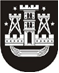 KLAIPĖDOS MIESTO SAVIVALDYBĖS TARYBASPRENDIMASDĖL KLAIPĖDOS MIESTO SAVIVALDYBĖS TARYBOS 2010 M. KOVO 25 D. SPRENDIMO NR. T2-71 „DĖL JŪRINĖS KULTŪROS KOORDINACINĖS TARYBOS SUDARYMO IR NUOSTATŲ PATVIRTINIMO“ PAKEITIMO2015 m. liepos 31 d. Nr. T2-190KlaipėdaVadovaudamasi Lietuvos Respublikos vietos savivaldos įstatymo 11 straipsnio 6 dalimi, 15 straipsnio 4 dalimi, 16 straipsnio 2 dalies 6 punktu ir 18 straipsnio 1 dalimi, Klaipėdos miesto savivaldybės taryba nusprendžia:1. Pakeisti Jūrinės kultūros koordinacinės tarybos nuostatus, patvirtintus Klaipėdos miesto savivaldybės tarybos 2010 m. kovo 25 d. sprendimu Nr. T2-71 „Dėl Jūrinės kultūros koordinacinės tarybos sudarymo ir nuostatų patvirtinimo“:1.1. pakeisti 8.1 papunktį ir jį išdėstyti taip:„8.1. jūriniam sektoriui specialistus rengiančioms mokymo įstaigoms – 3 atstovai;“;1.2. pakeisti 8.5 papunktį ir jį išdėstyti taip:„8.5. jūrinį paveldą ir istoriją puoselėjančios įstaigoms – 4 atstovai;“;1.3. pakeisti 8.9 papunktį ir jį išdėstyti taip:„8.9. Savivaldybės administracijai ir savivaldybės tarybai – 2 atstovai.“;1.4. pakeisti 10.2 papunktį ir jį išdėstyti taip:„10.2. darbo planą.“;1.5. papildyti 9.7 papunkčiu:„9.7. Tarybos pirmininkas iki einamųjų metų balandžio 1 d. už praėjusių metų Tarybos veiklą pateikia savivaldybės tarybai laisvos formos ataskaitą raštu.“;1.6. pripažinti netekusiu galios 8.6 papunktį;1.7. buvusius 8.7, 8.8 ir 8.9 papunkčius laikyti atitinkamai 8.6, 8.7 ir 8.8 papunkčiais.2. Skelbti šį sprendimą Teisės aktų registre ir Klaipėdos miesto savivaldybės interneto svetainėje.Savivaldybės merasVytautas Grubliauskas